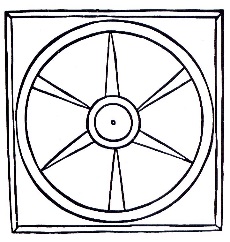 Was dich erwartet6 Tagesetappen von 65 – 120 kmÜbernachtung in einer Turnhalle, bei Gasteltern, bis hin zu einem SägewerkNeue Leute und das Schweizer LebensgefühlEin Begleitfahrzeug, das dein Gepäck und deine Verpflegung schlepptweitere Informationen und Anmeldung bitte bis 17. Juli per Mail an Stefan Gerstl: stefan.grafenoed@gmail.com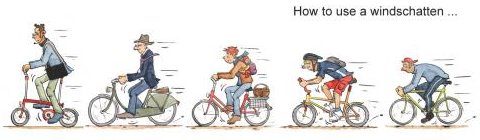 